ДОДАТОК 7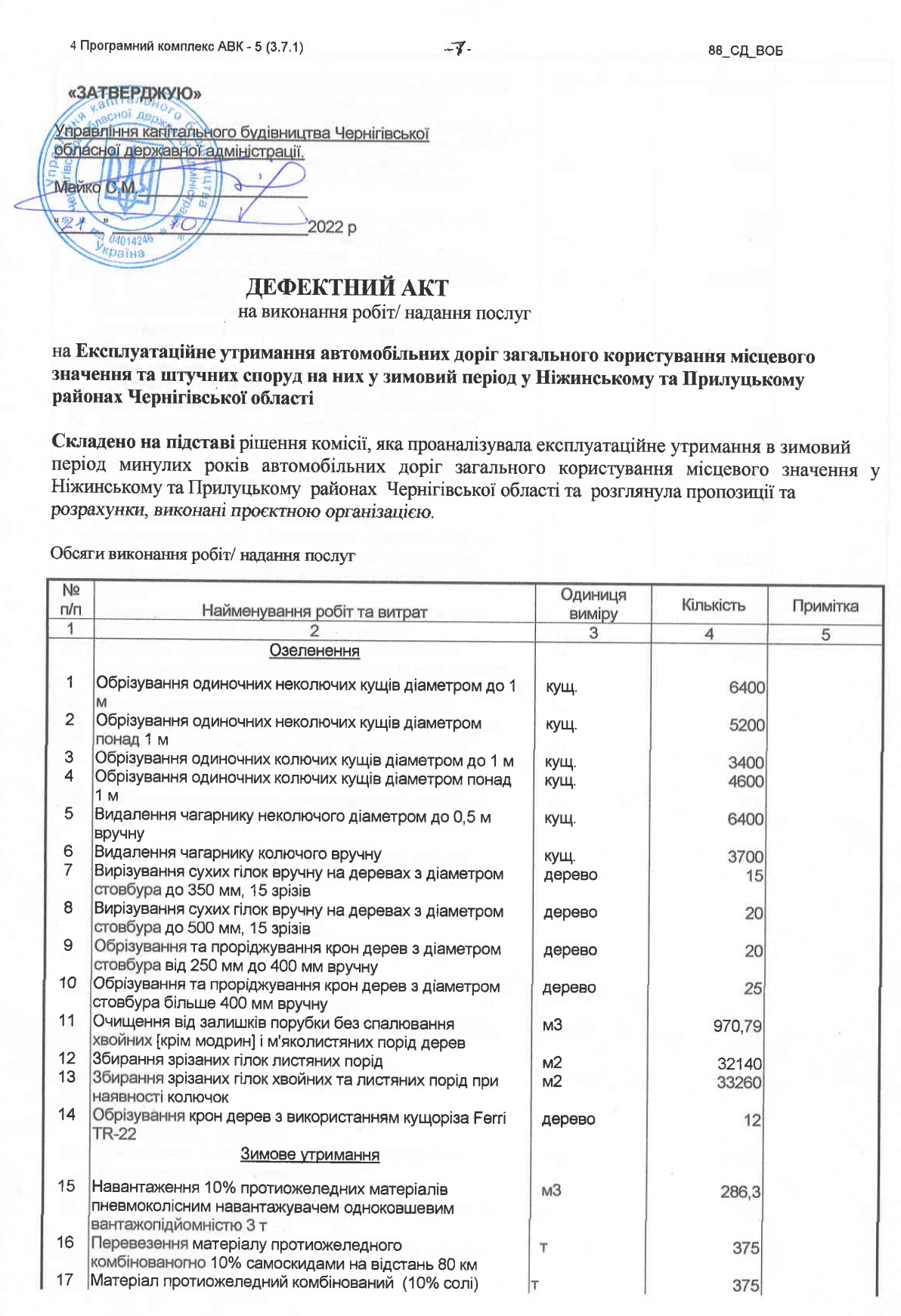 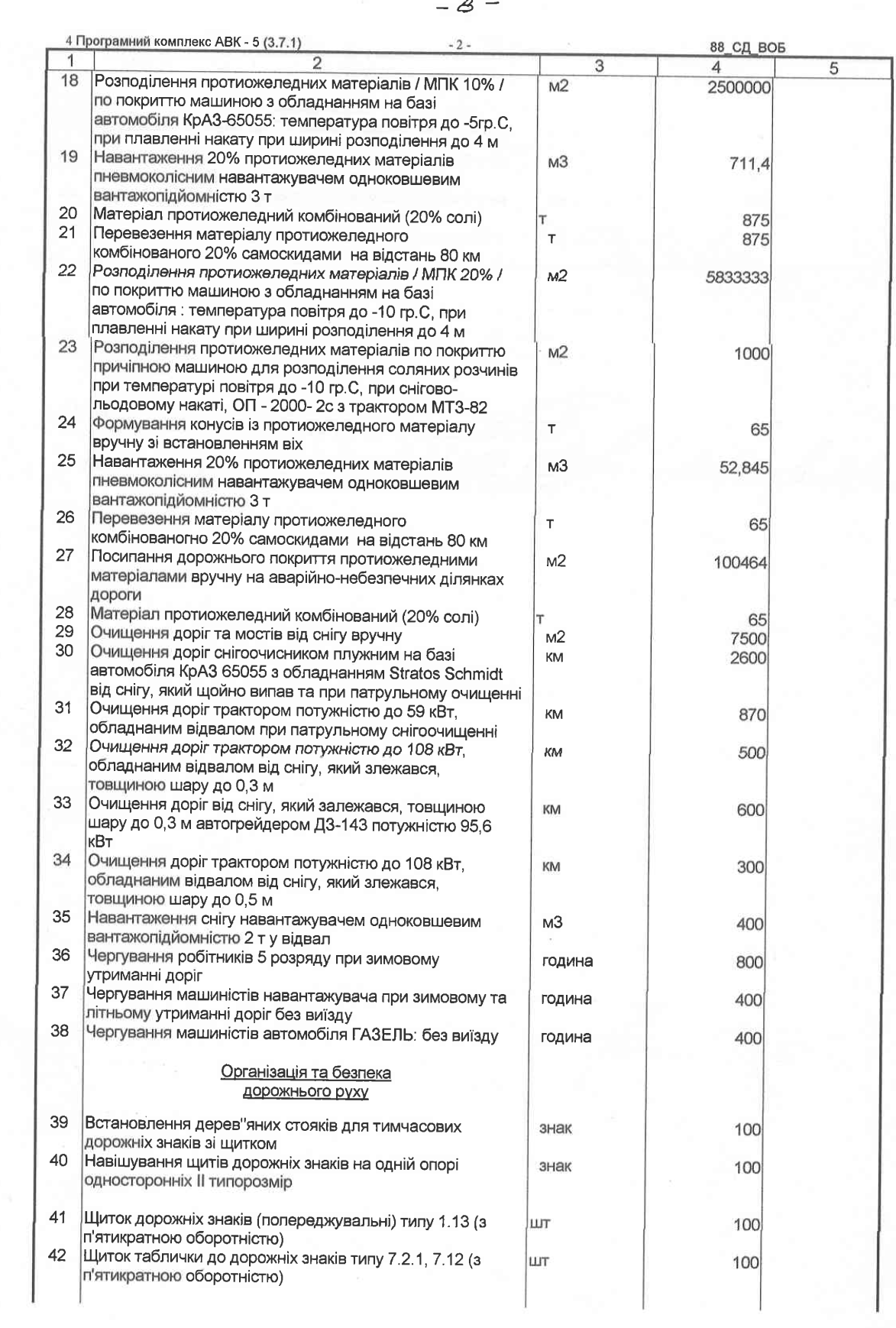 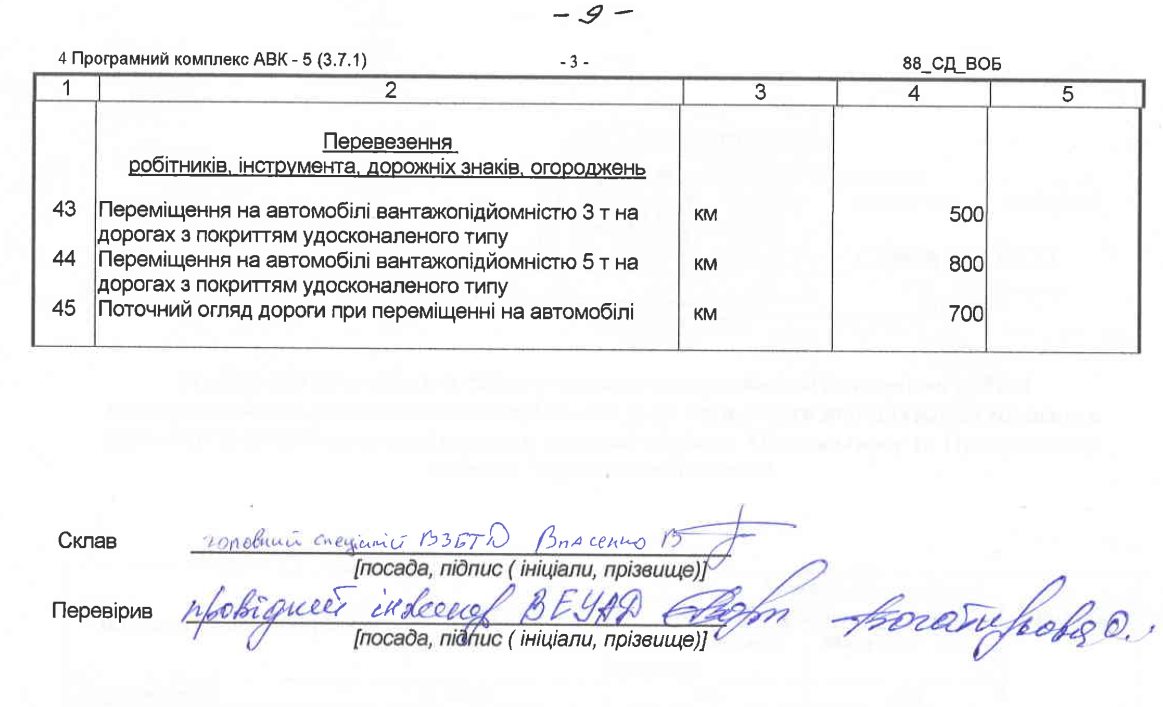 У договірній ціні слід передбачити кошти на покриття ризику в сумі  -                           861 926,00 гривень.Мінімальна кількість техніки, що необхідна для виконання робіт згідно технічного завданняМінімальна кількість техніки, що необхідна для виконання робіт згідно технічного завданняМінімальна кількість техніки, що необхідна для виконання робіт згідно технічного завдання№Назва механізмуКількість, шт1Навантажувач52Автогрейдер43Бульдозер34Машини для розподілення протиожеледних матеріалів125Машини снігоочисні плужні14Всього :38